Урок литературы в 7 классе «Чтоб в человеке человеческое торжествовало…» /По рассказу А. Платонова "Юшка"/ Тип урока: изучение нового материала.Цели:Образовательные: совершенствовать умение анализа художественного произведения; формировать навыки вдумчивого чтения художественного произведения;формировать умение определять тему, идею рассказа; совершенствовать умение привлекать текст для характеристики героев, анализа их поступков; познакомить учащихся с особенностями языка писателя.Развивающие:включить ребят в творческий процесс постижения платоновской прозы;развивать речь, совершенствовать навыки работы с текстом, умения анализировать, сопоставлять, аргументировать, видеть художественную деталь;Воспитательные:обогащать нравственный опыт учащихся, воспитывать гуманное отношение к людям, сострадание, милосердие, формировать чувство личной и коллективной ответственности.Методы обучения: частично-поисковый, поисковый, репродуктивныйФормы работы: групповая, коллективная, индивидуальнаяОборудование: портрет А. Платоновамультимедийный ряднабор карточектолковый словарь 2 листа ватмана, маркерыраздаточный материал для группХОД УРОКАI. Организационный момент Вступительное слово учителя– Здравствуйте, ребята! Очень рада видеть вас на нашем уроке литературы. Вижу, что вы все готовы к занятию. Сегодня мы имеем возможность соприкоснуться с творчеством замечательного русского писателя А.Платонова, произведения которого поражают своим глубоким гуманизмом. Слайд 1 Я уверена, что вы все дома прочитали его рассказ «Юшка». Именно это произведение и станет предметом нашего разговора. В знак подтверждения поднимите, пожалуйста, свои сигнальные карточки. (Прочитавшие рассказ поднимают зеленые карточки, не знающие текста – красные). Я смотрю: у нас сплошной зеленый свет! Молодцы, ребята! II. Актуализация темы– Произведения Платонова отличаются простотой и доступностью изложения. Вместе с тем они имеют непреходящее значение, имеют большую ценность для нас. Они требуют работы мысли и сердца. Ребята, я предложила вам дома подумать над смыслом названия рассказа «Юшка» и над тем, нужны ли нам такие произведения. Мы ответим на эти вопросы в конце урока. III. Мотивация учебной деятельностиА сейчас каждая из групп может выбрать из предложенных высказываний то, которое, на ваш взгляд, подошло бы в качестве эпиграфа к уроку по рассказу «Юшка».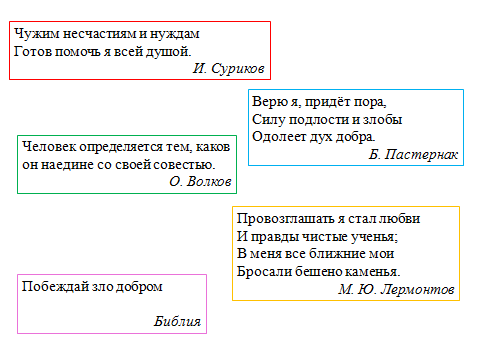 /Представитель каждой группы прикрепляет к доске табличку с высказыванием, аргументирует выбор своей группы/- Спасибо, ребята. Каждой группе удалось обосновать выбор высказывания. Действительно, любое из них может послужить эпиграфом к нашему уроку. IV. Определение темы. Целеполагание (совместно с учащимися.)-А как, по-вашему, может звучать тема такого урока? Слайд 2/Группы предлагают свои варианты/Обобщение ответов учащихся:Ребята, обобщив ваши предложения, можно сформулировать тему так: «Чтоб в человеке человеческое торжествовало..» - Я правильно уловила ход ваших рассуждений? Вы согласны с такой формулировкой темы?(Дети соглашаются) Слайд 3- Ребята, тема у нас получилась звучная, выразительная. Давайте попробуем оформить ее на доске в виде кластера, ответив на вопрос: «Что значит человеческое в человеке?»/Учитель и дети создают кластер: учитель создает ядро кластера в виде сердца с надписью «человеческое в человеке». Затем представители каждой группы дополняют его/ Кластер №1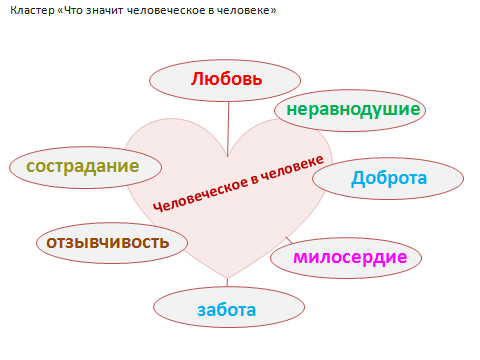 - А какие задачи могут стоять перед нами?V. Изучение нового материала– Ребята, созданный нами кластер является прямым отражением нашего представления о том, каков Юшка, главный герой рассказа А. Платонова.А каким его видит автор? Попробуем сопоставить наше восприятие героя с тем, каким его изображает писатель. Платонов уже с первых строк знакомит нас со своим героем. Подумайте, через какую деталь он это делает?/Дети находят портретную характеристику Юшки и зачитывают ее/– Что мы узнали о нём? Дополните ваше восприятие героя тем, что мы только что прочитали. Словарная работа в тетради.– Запишем в первую колонку слова, характеризующие его внешность. Вы делаете это в тетрадях, а я – на доске./Совместная работа учителя и учеников/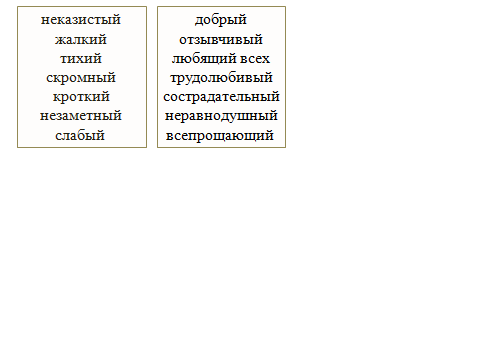 – Принято считать, что такие люди, как правило, вызывают сочувствие у тех, кто находится рядом. А как называют такой тип героев в литературе? (Учащиеся вспоминают термин «маленький человек». Объясняют его значение, говорят о том, как понятие «маленький человек» сопоставимо с образом Юшки)
– Как ощущает себя Юшка в окружающем его мире?
– Как относятся к нему дети?
– Выберите из текста самые яркие примеры обращения детей с Юшкой.(Работа с текстом – кричали на него, бросали камни и т.д.  Дети терзали его.)Словарная работа.– Терзать – что, по-вашему, обозначает это слово? (Ответы учащихся.)Обращение к «Словарю Ожегова» Слайд 4«Терзать: 1) разрывать, раздирать на части; 2) мучить, причинять страдания-В каком значении употреблено это слово Платоновым?– Почему дети, души которых, казалось бы, не должны еще очерстветь, терзают Юшку? Какой реакции они ждут от него?
Обобщение ответов учащихся:Детей удивляло то, что Юшка не отвечает им злостью, не обижается на них или не показывает своей обиды. Дети ждут естественной ответной реакции – зла в ответ на зло. Они хотят, чтобы он рассердился на них.)
– Однако Юшка смиренно сносит детские нападки. Он живет по законам, которые находят отражение в Библии.Демонстрация высказывания из Библии: «Побеждай зло добром».– А как сам Юшка объясняет поведение детей? (Он считает, что дети любят его, что он им нужен.)
– Ребята, а что могло подтолкнуть детей к подобному поведению по отношению к взрослому человеку? Это же проявление крайнего неуважения! Может быть, у детей есть пример для подражания такого жестокого отношения к Юшке? (Да, взрослые.)
– Почему взрослые так относятся к Юшке? Ведь они мудрее детей, у них есть свой жизненный опыт.
– Чем автор объясняет их поведение? 
Обобщение ответов учащихся:И взрослых Юшка раздражает своей непохожестью на них. Горе или обиду они с лютой яростью переносят на беззащитного человека. Его молчание превращается в вину, а его кротость приводит к ещё большему ожесточению окружающих. – Ребята, если вы внимательно читали текст, то, наверное, обратили внимание на то, что Платонов называет своего героя «блаженным». Как вы понимаете значение этого слова? (Ответы учащихся.)Обращение к «Словарю Ожегова»  Слайд 5«Блаженный (блажной) – счастливый, осенённый благодатью».- Мне бы хотелось поделиться с вами информацией о том, что в 19 веке Жила Блаженная Ксения Петербуржская. Она была женой очень богатого человека. Когда её муж умер, Ксения продала всё его имение и деньги раздала бедным. Вскоре она тоже стала нищей. Ксения не брала милостыню у тех, кто больше неё нуждался в помощи. Ксения была сама Доброта.
– Что делает Юшку похожим на Ксению? (Неиссякаемая любовь к людям, готовность к самопожертвовании ради них.)
– Прав ли Юшка, утверждая: «Меня, Даша, народ любит»? /вопрос дискуссионного характера: ученики высказывают собственное мнение, аргументируя его/– А как вы думаете, за что можно любить Юшку?/Аргументированные ответы детей/Обобщение ответов учащихся:Ребята, я полностью с вами согласна. Юшку можно любить за его доброту, отзывчивость, безграничную любовь к людям.– Ребята, Платонов как писатель-гуманист не мог не сказать об очень важной проблеме – проблеме отношения человека к природе. Как вы думаете, каким оно должно быть?(Ответы групп.)– А теперь давайте сопоставим ваши ответы с тем, как относится к природе Юшка. Совпадают ли ваши представления о взаимоотношениях человека и природы с отношением к ней главного героя? Для большей убедительности обращайтесь за цитатами к тексту произведения./Дети говорят об отношении героя к природе, подкрепляя свои доводы цитатами из текста/Обращается внимание на следующие отрывки:«Юшка не скрывал более своей любви к живым существам … и поэтому на душе у Юшки было легко, в грудь его входил сладкий воздухцветов…»«По дороге Юшка отдыхал…так что он всем казался ветхим»- Как вы думаете, с какой целью автор вводит в повествование картины общения Юшки с природой?(Ответы учащихся: Юшка чувствует себя наедине с природой лучше и увереннее, чем среди людей. Ему не приходится скрывать любовь к живым существам. Юшка умеет любоваться природой.)Обобщение ответов учащихся:Действительно, роль этих зарисовок значительна. Они помогают глубже постичь внутренний мир героя. Отношение героя к природе тоже является проявлением человеческого в человеке.- Ребята, мы можем вместе создать кластер, который помог бы нам раскрыть внутренний мир Юшки?Попробуем его составить? /Дети составляют кластер №2 «Внутренний мир Юшки»  на листе ватмана, который прикрепляется к доске рядом с кластером №1/  Кластер №2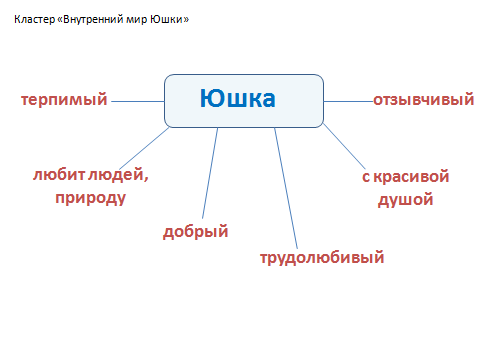 - А теперь давайте сопоставим этот кластер с тем, что вы сложили в начале урока, отвечая на вопрос «Что значит человеческое в человеке?»Кластер №1                                                      Кластер №2- К какому выводу можно прийти, анализируя эти два кластера?/Дети говорят о том, что они практически совпадают./Обобщение ответов учеников:Да, ребята! Человеческое в человеке – это проявление высоких нравственных качеств, которые составляют внутреннее ядро человека – его внутренний духовный мир. Юшка – человек с большим, открытым сердцем, которое способно вместить любовь ко всему, что его окружает.- Постичь степень красоты души Юшки позволяет столкновение характеров, мнений, взглядов на жизнь, которые представлены в рассказе через противоречивую систему образов. А как называется литературный термин, который и является основой сюжета данного произведения. Слайд 6/Дети называют термин «конфликт»/– В чем, по-вашему, состоит конфликт в рассказе А. Платонова?/Дети говорят о том, что это конфликт добра и зла. Юшка бедный одинокий больной человек, не похожий на остальных как внешне, так и внутренне. Он значительно отличается своим поведением от окружающих. Его обижают взрослые и дети, срываясь на человеке, который не может ответить на насилие насилием. Они срываются на Юшке за свою неудавшуюся жизнь, за неудачи и обиды. Но Юшка не виновен в их проблемах. Самое страшное, что, глядя на родителей, так же поступают и дети.
А Юшка добрый, терпеливый, тихий, кроткий. Он даже пытается оправдать людей, которые его необоснованно обижают./ Обобщение ответов учащихся:Ребята, вы правы: конфликт рассказа «Юшка» состоит в противопоставлении доброго и злого начала в людях. – К сожалению, наша жизнь устроена таким образом, что рядом с отзывчивостью всегда оказывается чье-то равнодушие, добро нередко наталкивается на зло, а отзывчивость на глухоту и слепоту черствого сердца. – Ребята, меня очень затронули слова Юшки: «Сердце в людях бывает слепое». Что значит, по-вашему, «слепое сердце»?Обобщение ответов учеников:Тема добра, милосердия, сострадания вечна. Вы правы, отмечая, что «слепое сердце» бывает у человека, не способного понимать другого, не готового к самопожертвованию и совершению добрых дел. Человек со слепым сердцем не знает, что такое сострадание. – Ребята, а как вы понимаете слово «сострадание»? (Ответы учащихся.)Обращение к «Словарю Ожегова»   Слайд 7«Сострадание – сочувствие, милосердие, сожаление, участие, жалость, соболезнование».Запись на доске и в тетрадях: со(вместе) + страдание = разделять чужую боль- Ребята, мне тоже хочется проявить к вам сострадание. Я вижу, что вы немного устали. Думаю, самое время размяться. Итак, объявляю физминутку! А проведет ее сегодня Сармат.                                             (Физминутка)- Продолжим нашу беседу. Говоря о Юшке, невозможно обойтись без этого слова. Сострадание – это то, в чем так нуждается герой Платонова. Однако он сам проявляет лучшие качества души, среди которых сострадание. Как вы думаете, что я имею в виду?(Дети говорят о девочке-сироте, о которой заботился Юшка, отказывая себе в самом необходимом)Обобщение ответов учеников:  Действительно, об истинной красоте души героя мы узнаем в конце рассказа, уже после его смерти. Как вы думаете, почему?(Группам дается минута на размышление, после чего они излагают свое мнение) - Лишь потеряв Юшку, люди поняли, что он был для них необходим. Как об этом заявляет писатель? Зачитайте строки, подтверждающие эту мысль.(Учащиеся находят отрывок «Однако без Юшки жить людям стало хуже…»- Ребята, как умирает Юшка? Какие чувства вы испытали, когда читали сцену его смерти?(Ответы учащихся)- В рассказе лишь однажды появляется слово, выражающее возмущение главного героя. Это слово «осерчал». Не «рассердился», не «разгневался», не «возмутился», а именно «осерчал». Почему из длинного ряда синонимов автор выбирает именно это слово? (Ответы учащихся.)Обобщение ответов учеников:Трудно представить Юшку, кроткого и безответного, разгневанным. Поэтому точнее передать его чувства можно при помощи слова «осерчал». Оно мягче, добрее. – Что же произошло с Юшкой? Почему он осерчал впервые в жизни?
(Ответы учащихся: Юшка не согласен с тем, что он лишний человек. Родители его родили, значит, и он кому-то нужен, он должен жить.)- Легко объяснимое желание жить становится для Юшки приговором. Именно этот момент запечатлел художник И. Пчелко в своей работе. Его иллюстрация к рассказу помогает читателю глубже почувствовать тяжесть происходящего. Творческое задание– Представьте, что у вас в руках краски или цветные карандаши. Как бы вы раскрасили эту иллюстрацию? (Ответы учащихся)
Словарная работа в тетради– Вернёмся, ребята, к началу урока, где мы с вами говорили о внешности Юшки. Но, как вы теперь понимаете, важнее не внешность человека, а его внутренний мир.    – Каким Юшка запомнился вам?
– Запишем во вторую колонку слова, характеризующие его внутренний стержень. Вы пишите в тетрадях, а я – на доске.(Совместная работа учителя и учеников)-Ребята, особое место в рассказе занимает девочка-сирота. Именно благодаря ей читатель узнает настоящее имя героя - Ефим Дмитриевич. И имя это автор выбрал вовсе не случайно. (Ответ заранее подготовленного ученика включен в презентацию: Слайд 8Ефим – это благочестивый, благожелательный, священный.
Имя же Дмитрий восходит к имени Деметры, древнегреческой богине земледелия и плодородия. Благие зёрна, взращенные на плодотворной почве родительской любви, приносят щедрые плоды добра.)Впрочем, как и имя Юшка.- Почему, по-вашему, Платонов назвал свой рассказ «Юшка»?(Ответ заранее подготовленного ученика включен в презентацию: Слайд 9 Юшка – это кровь, значительная потеря которой грозит организму смертью. В народе говорят: «Ударь по носу – и юшка потечёт»). 
VI. Итоги урока– А теперь попробуем ответить на вопросы, прозвучавшие в начале урока.
– Почему рассказ назван «Юшка»? (Ответы учеников: со смертью Юшки «вся злоба и глумление остались среди людей и тратились между собой».)Обобщение ответов учащихся:Юшка-герой – это воплощение добра. Подобно тому, как потеря крови смертельно опасна для нашего организма, утрата Юшки губительна для людей, для всего организма общества. – Нужны ли нам такие произведения и их герои? В чем идея рассказа «Юшка»? Чему оно нас учит? О чем предупреждает? (Ответы групп.)Обобщение ответов учащихся:Да, значение этого рассказа трудно переоценить. Оно учит нас милосердию, состраданию, вниманию по отношению ко всем, кто рядом с нами… Оно предостерегает нас от черствости души, которая может привести к непоправимым последствиям. «Юшка» учит нас ценить человеческую жизнь. Этот рассказ – напоминание о том, что жить следует так, чтобы  в человеке человеческое торжествовало.– Возможно, кто-то из нас вспомнит своего Юшку, человека, которого мы обижали, смеялись над ним, кричали вслед обидные слова, дразнили, а может быть, просто не замечали живущего рядом человека, который нуждался в помощи. Приложите руку к сердцу, послушайте, как оно бьётся. Не заглушайте биения своего сердца злобой и равнодушием. Радуйтесь каждому новому дню! И никогда не забывайте о тех, кто рядом с нами! А у тех, кого мы ненароком обидели, давайте попросим прощения: «Прости нас, Юшка!»VII. Рефлексия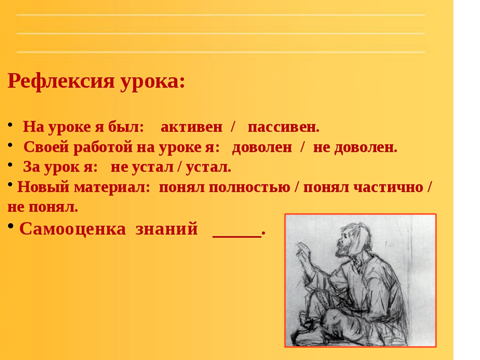 VIII. Домашнее заданиеТворческая работа (по выбору учащихся)Защита рисункаНаписать небольшое сочинение «Если имя тебе человек»                                         (по рассказу А. Платонова «Юшка»)